Unit 3: Nervous System							Brain Concept Map						TOC#4Concept Map TerminologyUse the terms below to complete the concept map. You need to add the functions to the empty boxes in the concept map. Include connecting terminology between boxes next to the arrows! Use your text book to guide you and any other resources that may be useful.CerebrumFrontal lobeParietal lobeOccipital lobeTemporal lobeDiencephalonThalamusHypothalamusOptic tracts, optic chiasma, infundibulum, posterior pituitary gland, mammillary bodies, pineal glandLimbic systemCerebellumBrainstemPonsMidbrainMedulla oblongata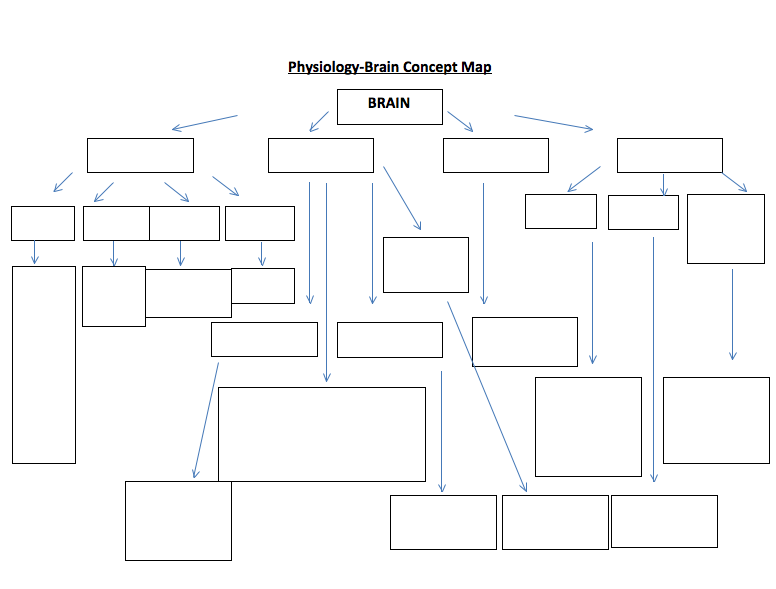 